RĪKOJUMSRēzeknē 2023.gada 31.maijā                                                                      Nr. RNP/2023/3.6/256Par pieteikšanās termiņa pagarinājumu ātklātajam konkursamTeritorijas plānotāja atlasei Pamatojoties uz to, ka līdz nolikumā “Rēzeknes novada pašvaldības Centrālās pārvaldes Attīstības plānošanas nodaļas teritorijas plānotāja amata konkursa nolikums” (turpmāk -Nolikums) 3.punktā norādītā pieteikšanās termiņa beigām 2023.gada 31.maija, plkst.12.00, nav saņemts neviens amata kandidātu pieteikums Rēzeknes novada pašvaldības Centrālās pārvaldes Attīstības plānošanas nodaļas teritorijas plānotāja (turpmāk – Teritorijas plānotājs) amatam, pagarināt pieteikšanās termiņu atklātajam konkursam Teritorijas plānotāja atlasei līdz 2023.gada 21.jūnija, plkst. 12.00.Izdarīt atbilstošus grozījumus 2023.gada 16.maija Nolikumā un mainīt Nolikuma 3. punktā tekstu no “2023.gada 31.maijs, plkst.12.00” uz “2023.gada 21.jūnijs, plkst. 12.00” un 7.punktā no “2023.gada 31.maija, plkst.12.00” uz “2023.gada 21.jūnija, plkst. 12.00”. Izdarīt atbilstošus grozījumus amata konkursa sludinājuma 7.rindkopā no “2023.gada 31.maija, plkst.12.00” uz “2023.gada 21.jūnija, plkst.12.00”.Pašvaldības izpilddirektors                                                                                         Jānis TroškaMosāne64607202signija.mosane@rezeknesnovads.lv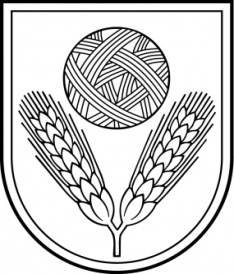 Rēzeknes novada pašvaldībaReģ.Nr.90009112679Atbrīvošanas aleja 95 A, Rēzekne, LV – 4601,Tel. 646 22238; 646 22231, Fax. 646 25935,e–pasts: info@rezeknesnovads.lvInformācija internetā:  http://www.rezeknesnovads.lv